Установлена административная ответственность ресурсоснабжающих организаций за нарушение нормативного уровня или режима обеспечения населения коммунальными услугамиЗа данное правонарушение предусматривается предупреждение или наложение административного штрафа: на должностных лиц - в размере от 5 тыс. до 10 тыс. рублей; на юридических лиц - от 30 тыс. до 50 тыс. рублей. В случае его повторного совершения размеры штрафов составят: для должностных лиц - от 10 тыс. до 30 тыс. рублей; для юридических лиц - от 50 тыс. до 100 тыс. рублей. Лица, осуществляющие предпринимательскую деятельность без образования юридического лица, будут нести административную ответственность как юридические лица. 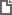 Федеральный закон от 29.05.2024 N 116-ФЗ
"О внесении изменения в статью 7.23 Кодекса Российской Федерации об административных правонарушениях" 